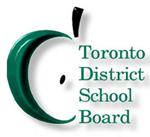 School Council Certificate/Evidence of Insurance Request Form(School Council Certificate/Evidence of Insurance Request Form(School Council Certificate/Evidence of Insurance Request Form(School Council Certificate/Evidence of Insurance Request Form(School Council Certificate/Evidence of Insurance Request Form(School Council Certificate/Evidence of Insurance Request Form(School Council Certificate/Evidence of Insurance Request Form(Date:Date:Wednesday, February 16, 2022Wednesday, February 16, 2022Wednesday, February 16, 2022Wednesday, February 16, 2022Wednesday, February 16, 2022Wednesday, February 16, 2022Wednesday, February 16, 2022Email Request Form to:  risk.management@tdsb.on.caEmail Request Form to:  risk.management@tdsb.on.caEmail Request Form to:  risk.management@tdsb.on.caEmail Request Form to:  risk.management@tdsb.on.caEmail Request Form to:  risk.management@tdsb.on.caTo Contact: 416-395-8219To Contact: 416-395-8219To Contact: 416-395-8219Response Time:Response Time:UrgentUrgentRegular (24 – 48 hours)Regular (24 – 48 hours)School Council Member Requester InformationName:Position Title:Email:Tel:School Principal Approval (If “No” Principal Approval – a Certificate will not be issued)School Principal Approval (If “No” Principal Approval – a Certificate will not be issued)School Principal Approval (If “No” Principal Approval – a Certificate will not be issued)School Principal Approval (If “No” Principal Approval – a Certificate will not be issued)School Principal Approval (If “No” Principal Approval – a Certificate will not be issued)School Principal Approval (If “No” Principal Approval – a Certificate will not be issued)School Principal Approval (If “No” Principal Approval – a Certificate will not be issued)School Principal Approval (If “No” Principal Approval – a Certificate will not be issued)School Principal Approval (If “No” Principal Approval – a Certificate will not be issued)School Principal Approval (If “No” Principal Approval – a Certificate will not be issued)School Principal Approval (If “No” Principal Approval – a Certificate will not be issued)PrincipalSchoolPrincipal Approved (Yes/No)Principal Approved (Yes/No)Principal Approved (Yes/No)Certificate Information (Information to appear in the certificate)Certificate Information (Information to appear in the certificate)Certificate Information (Information to appear in the certificate)Certificate Information (Information to appear in the certificate)Certificate Information (Information to appear in the certificate)Certificate Information (Information to appear in the certificate)Certificate Information (Information to appear in the certificate)Certificate Information (Information to appear in the certificate)Certificate Information (Information to appear in the certificate)Certificate Information (Information to appear in the certificate)Certificate Information (Information to appear in the certificate)Named Insured:The Toronto District School Board5050 Yonge Street, Toronto ON M2N 5N8The Toronto District School Board5050 Yonge Street, Toronto ON M2N 5N8The Toronto District School Board5050 Yonge Street, Toronto ON M2N 5N8School Council Name:School Council Contact:School Council Activity:Certificate Holder/Requestor (Organization requesting Certificate):Certificate Holder/Requestor (Organization requesting Certificate):Certificate Holder/Requestor (Organization requesting Certificate):Certificate Holder/Requestor (Organization requesting Certificate):Certificate Holder/Requestor (Organization requesting Certificate):Certificate Holder/Requestor (Organization requesting Certificate):Certificate Holder/Requestor (Organization requesting Certificate):Certificate Holder/Requestor (Organization requesting Certificate):Certificate Holder/Requestor (Organization requesting Certificate):Certificate Holder/Requestor (Organization requesting Certificate):Certificate Holder/Requestor (Organization requesting Certificate):Certificate Holder/Requestor (Organization requesting Certificate):Certificate Holder/Requestor (Organization requesting Certificate):Certificate Holder/Requestor (Organization requesting Certificate):Attention:Attention:Attention:Position:Position:Position:Position:Position:Position:Address:Address:Address:(City)(City)(City)(City)(City)(City)(City)(City)(Province)(Province)(Province)(Province)(Province)(Province)(Postal)(Postal)(Postal)(Postal)Email:Email:Email:Tel:Tel:Tel:Tel:Tel:Tel:Tel:Additional Insured Required (for new certificates, attach contract or insurance clause)Additional Insured Required (for new certificates, attach contract or insurance clause)Additional Insured Required (for new certificates, attach contract or insurance clause)Additional Insured Required (for new certificates, attach contract or insurance clause)Additional Insured Required (for new certificates, attach contract or insurance clause)Additional Insured Required (for new certificates, attach contract or insurance clause)Additional Insured Required (for new certificates, attach contract or insurance clause)Additional Insured Required (for new certificates, attach contract or insurance clause)Additional Insured Required (for new certificates, attach contract or insurance clause)Additional Insured Required (for new certificates, attach contract or insurance clause)Additional Insured Required (for new certificates, attach contract or insurance clause)Additional Insured Required (for new certificates, attach contract or insurance clause)Additional Insured Required (for new certificates, attach contract or insurance clause)Additional Insured Required (for new certificates, attach contract or insurance clause)Additional Insured Required (for new certificates, attach contract or insurance clause)Additional Insured Required (for new certificates, attach contract or insurance clause)Additional Insured Required (for new certificates, attach contract or insurance clause)Additional Insured Required (for new certificates, attach contract or insurance clause)Additional Insured Required (for new certificates, attach contract or insurance clause)Additional Insured Required (for new certificates, attach contract or insurance clause)Additional Insured Required (for new certificates, attach contract or insurance clause)Additional Insured Required (for new certificates, attach contract or insurance clause)Additional Insured Required (for new certificates, attach contract or insurance clause)Additional Insured Required (for new certificates, attach contract or insurance clause)Additional Insured Required (for new certificates, attach contract or insurance clause)Additional Insured Same as Certificate Holder Above?Additional Insured Same as Certificate Holder Above?Additional Insured Same as Certificate Holder Above?Additional Insured Same as Certificate Holder Above?Additional Insured Same as Certificate Holder Above?Additional Insured Same as Certificate Holder Above?Additional Insured Same as Certificate Holder Above?Additional Insured Same as Certificate Holder Above?Additional Insured Same as Certificate Holder Above?Additional Insured Same as Certificate Holder Above?Additional Insured Same as Certificate Holder Above?Additional Insured Same as Certificate Holder Above?Additional Insured Same as Certificate Holder Above?Additional Insured Same as Certificate Holder Above?Additional Insured Same as Certificate Holder Above?Additional Insured Same as Certificate Holder Above?Additional Insured Same as Certificate Holder Above?Additional Insured Same as Certificate Holder Above?Additional Insured Same as Certificate Holder Above?Additional Insured Same as Certificate Holder Above?Additional Insured Same as Certificate Holder Above?Additional Insured Same as Certificate Holder Above?Additional Insured Same as Certificate Holder Above?Additional Insured Same as Certificate Holder Above?Additional Insured Same as Certificate Holder Above?List other Additional Insured’s:List other Additional Insured’s:List other Additional Insured’s:List other Additional Insured’s:List other Additional Insured’s:List other Additional Insured’s:Purpose of Certificate / Evidence of Insurance & Special Instructions:Purpose of Certificate / Evidence of Insurance & Special Instructions:Purpose of Certificate / Evidence of Insurance & Special Instructions:Purpose of Certificate / Evidence of Insurance & Special Instructions:Purpose of Certificate / Evidence of Insurance & Special Instructions:TERM:From (MM/DD/YYYYY)To (MM/DD/YYYYY)DistributionDistributionDistributionDistributionDistributionDistributionDistributionDistributionDistributionEmail directly to Certificate Holder Email to School Council Member RequesterEmail to School Council Member RequesterEmail BothEmail Both